ГЕРБМУНИЦИПАЛЬНОЕ ОБРАЗОВАНИЕ«ВСЕВОЛОЖСКИЙ МУНИЦИПАЛЬНЫЙ РАЙОН»ЛЕНИНГРАДСКОЙ ОБЛАСТИАДМИНИСТРАЦИЯПОСТАНОВЛЕНИЕ__________________                      					                      №______________г. Всеволожск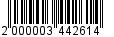 О внесении изменений в постановление администрации от 19.12.2016 № 3176В связи с кадровыми изменениями, администрация муниципального образования «Всеволожский муниципальный район» Ленинградской области   п о с т а н о в л я е т:Внести в постановление администрации МО «Всеволожский муниципальный район» Ленинградской области от 19.12.2016 г. № 3176
«О балансовой комиссии по контролю над финансово-хозяйственной деятельностью муниципальных предприятий» (далее - Постановление) следующие изменения: 1.1. Приложение № 1 «Состав балансовой комиссии по контролю над финансово-хозяйственной деятельностью муниципальных предприятий» 
к Постановлению изложить в редакции согласно приложению к настоящему постановлению.2. Признать утратившим силу Постановление администрации муниципального образования «Всеволожский муниципальный район» Ленинградской области от 14.02.2017 № 309 «О внесении изменений 
в постановление администрации от 19.12.2016 № 3176».3. Настоящее постановление опубликовать в газете «Всеволожские вести» и разместить на официальном сайте МО «Всеволожский муниципальный район» Ленинградской области в сети Интернет для сведения.4. Контроль за исполнением постановления возложить на заместителя главы администрации по экономике, градостроительству и имущественным вопросам С.В. Новикову.Глава администрации	А.А. НизовскийПриложение к постановлениюадминистрации от ___________ № ________Составбалансовой комиссии по контролю над финансово-хозяйственной  деятельностью муниципальных предприятий Председатель комиссии:Председатель комиссии:Новикова С.В.- заместитель главы администрации по экономике, градостроительству и имущественным вопросамЗаместитель председателя комиссии:Заместитель председателя комиссии:Попова А.Г.- заместитель главы администрации по финансам - председатель комитета финансовЧлены комиссии:Члены комиссии:Валк И.А. - начальник отдела бухгалтерского учета и отчетности администрации МО «Всеволожский муниципальный район» ЛОТоноян М.Р.- начальник юридического управления администрации МО «Всеволожский муниципальный район» ЛОМаметьева И.А. 	- начальник отдела развития коммунальной инфраструктуры и ценообразованияЗубкова Е.К. - начальник отдела по экономическому развитию 
и инвестициям администрации МО «Всеволожский муниципальный район» ЛОШупик Л.М. - начальник сектора по имущественным вопросам администрации МО «Всеволожский муниципальный район» ЛОПанова Н.А.- заместитель председателя комитета финансов - начальник отдела доходов комитета финансов администрации МО «Всеволожский муниципальный район» ЛОСекретарь межведомственной рабочей группы:Секретарь межведомственной рабочей группы:Ольховская Н.П.- главный специалист отдела по экономическому развитию и инвестициям администрации МО «ВМР» ЛО